Национальный туристский маршрут  «Александр Невский — имя России»К месту легендарного сражения «Ледовое побоище» График сборных однодневных туров 2023гПсков — Самолва — Псков  08.45   Сбор группы пл. Ленина, д.1 (Зенден) 09.00 Отъезд в д. Самолва, Гдовский район, 115 км.	  Маршрут проходит по Псковской земле, с которой тесно связаны история и подвиги князя Александра Невского, спасшего Русь и православную веру от немецких рыцарей в 1242 году, одержав над ними важнейшую победу в знаменитой битве на берегу Чудского озера, известную, как «Ледовое побоище». Трассовая экскурсия.    Прибытие в д. Самолва.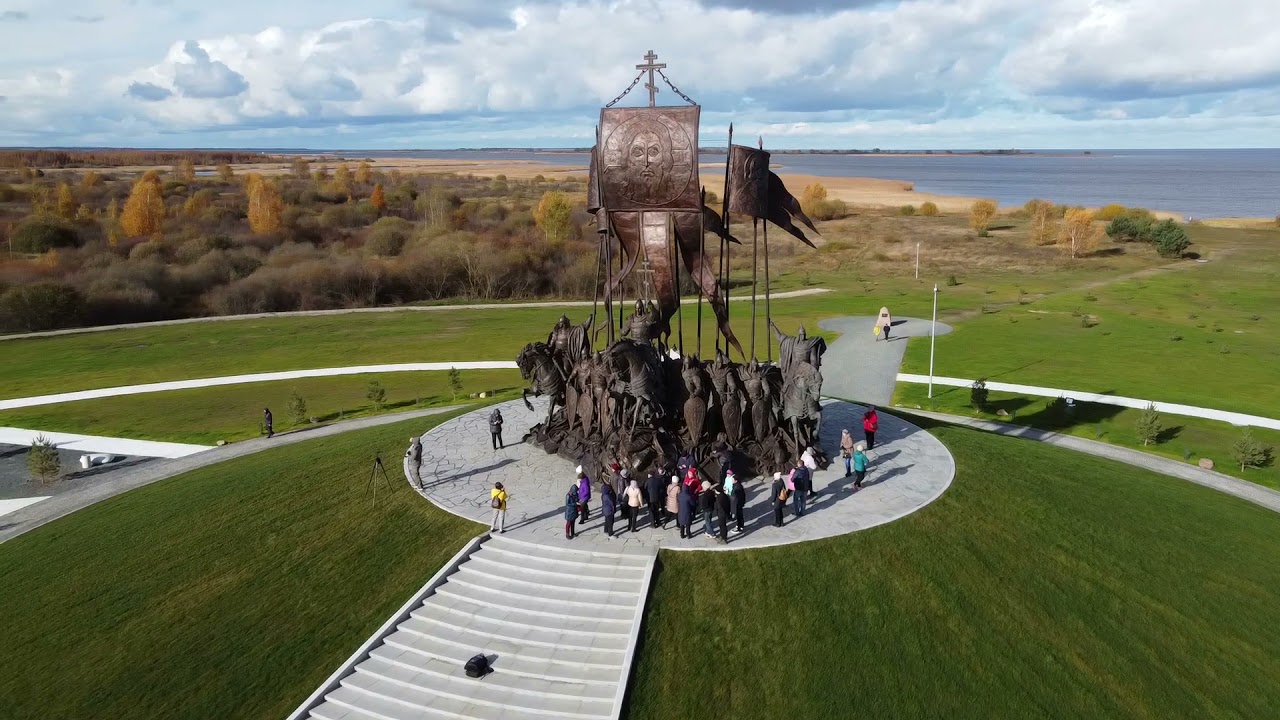 Посещение и осмотр нового Мемориального комплекса Князь Александр Невский с дружиной», открытого 11 сентября 2021 года президентом РФ Путиным В.В. и освященного Патриархом Московским и Всея Руси Кириллом;Выставка-квест о великом князе Александре Невском в павильоне комплекса.	В ходе квеста участники узнают о жизни А. Невского, воина, полководца, дипломата, правителя, защитника, используя разные настольные игры: об Александре Невском, лабиринт «Почувствуй себя дипломатом», игру «Встань в ряды дружины князя», «Сравни себя с Великим князем», «Собери житие Александра Невского» и другие. Экскурсия по единственному в России частному музею «Ледовое побоище», основанного известным историком Владимиром Потресовым, отец которого был участником экспедиции АН СССР по уточнению места Ледового побоища.Экспозиция музея посвящена событиям на Руси в XIII веке, результатам экспедиции по следам Ледового побоища, организованной в конце 1950-х — начале 1960-х годов. Отъезд на обед на турбазе на берегу Чудского озера. Вас ждет «Релакс-пауза» - это возможность: увидеть прозрачную тихую гавань Псковско-Чудского озера на фоне бескрайних просторов; полюбоваться живописными местами Причудья; вдохнуть чистейший воздух вдали от цивилизации; сделать фото на память; вкусить блюда местной кухни.16.30 Переезд в Псков – 125 км.18.00 Возвращение в городСтоимость тура: 2200 рублей льготный/ 2400 рублей взрослый. В стоимость тура входит:-транспортное обслуживание-экскурсионное обслуживание -входные билеты на платные объекты.Дополнительно: Обед – 500 руб.Организатор оставляет за собой право вносить изменения в очерёдность проведения экскурсий, гарантируя реализацию всех пунктов программы.Июнь: 24Июль: 8, 15, 22Август: 5, 19Сентябрь: 16,30Октябрь: 14,28Ноябрь: 05Декабрь: 23